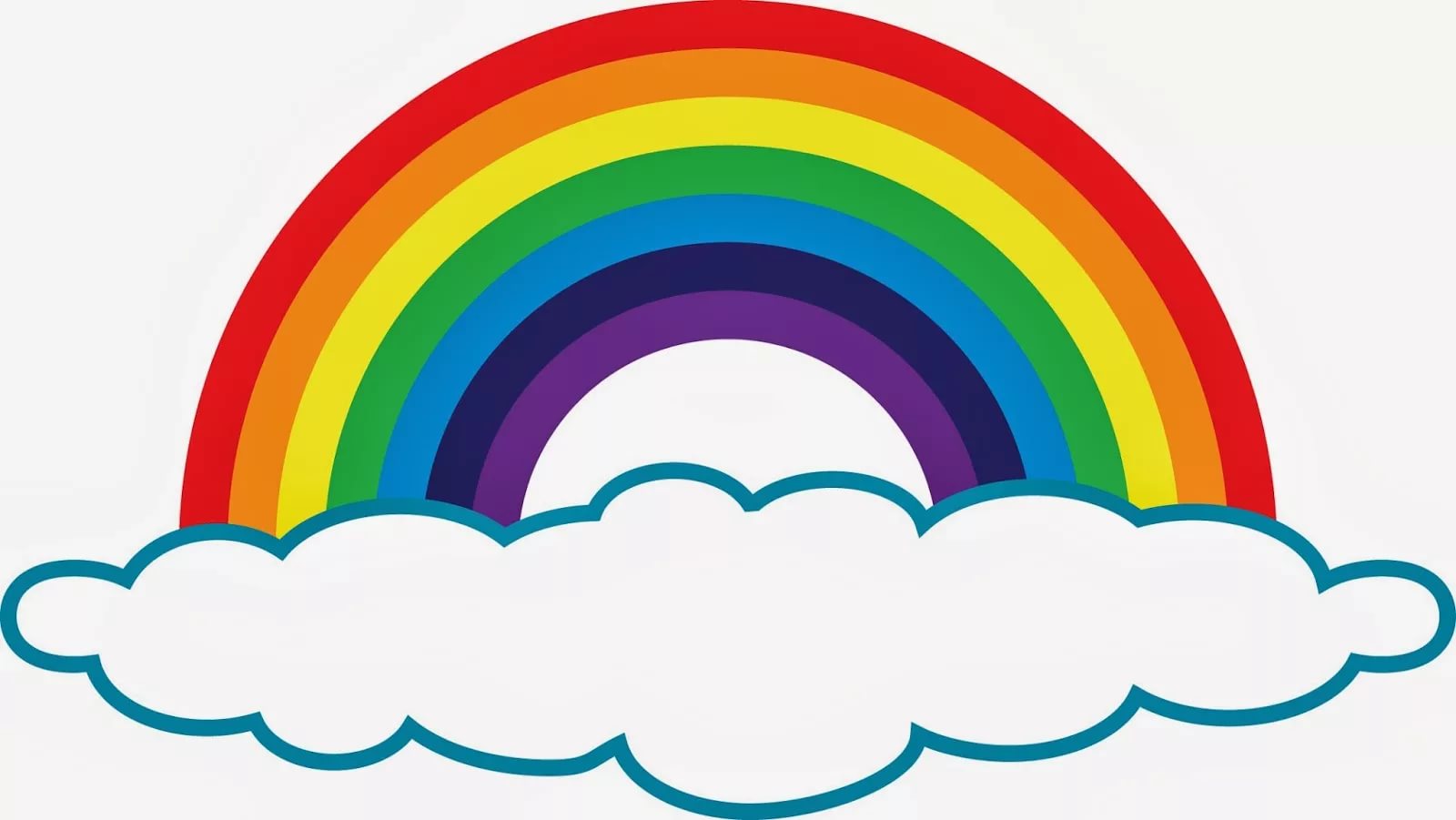 Картотека"Потешки"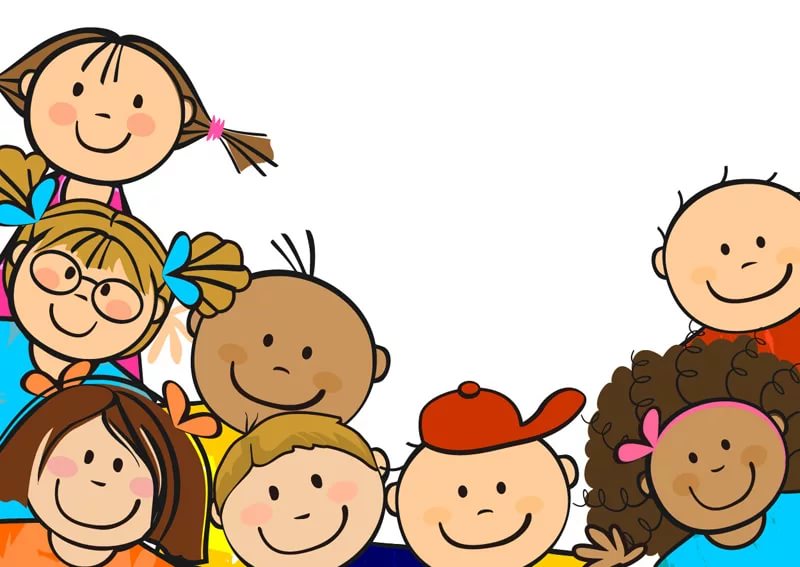 для детей               от 2 до 3 лет(На самопознание)Нос, рот, голова,Уши, щеки, нос, глаза,Плечи, плечи, шея, грудь,Не забыть бы что-нибудь.Ножками топ-топ-топ.Ручками хлоп-хлоп-хлоп.Шаг вперед, шаг назад,Это нет, а это да.ПОТЕШКИ ДЛЯ НОВИЧКОВКто у нас хороший,Кто у нас пригожий?Ванечка - хороший,Ванечка - пригожий!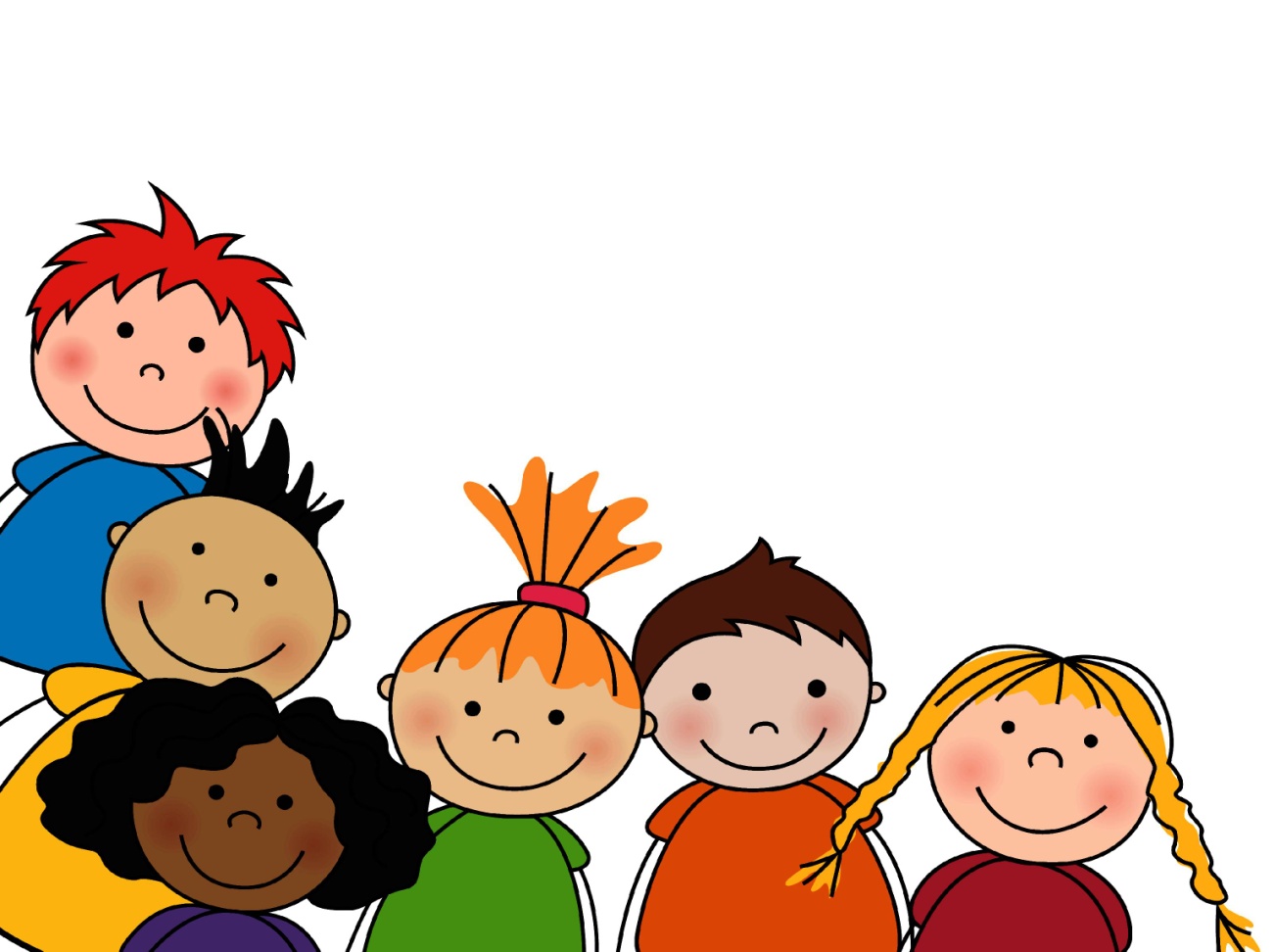 Ой, мой маленький,Ненаглядненький,Мой хорошенький,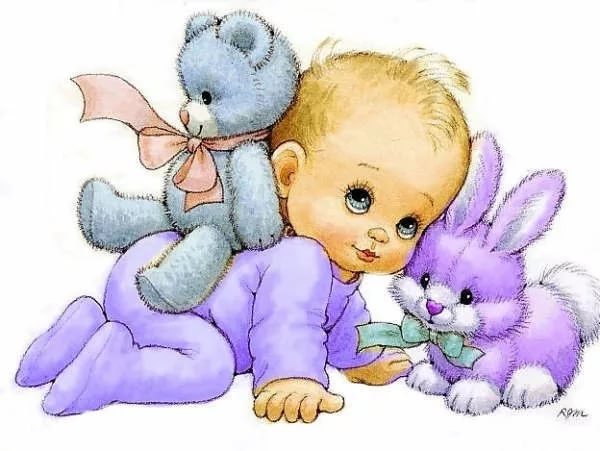 Мой пригоженький.ПОТЕШКИ «НА СОН ГРЯДУЩИЙ»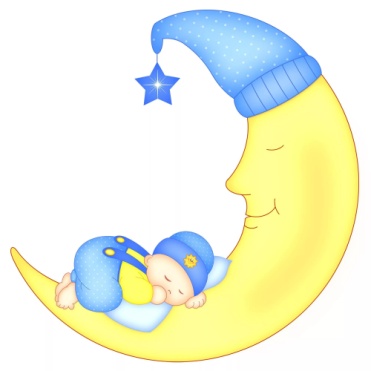 Баю, баю, байки,Прилетели чайки,Стали крыльями махать,Наших деток усыплять.Вот и люди спят,Вот и звери спят.Птицы спят на веточках,Лисы спят на горочках,Зайцы спят на травушке,Утки—на муравушке,                      'Детки все по люлечкам...Спят-поспят,всему миру спать велят.Бай, бай, бай, бай,Ты, собаченька, не лай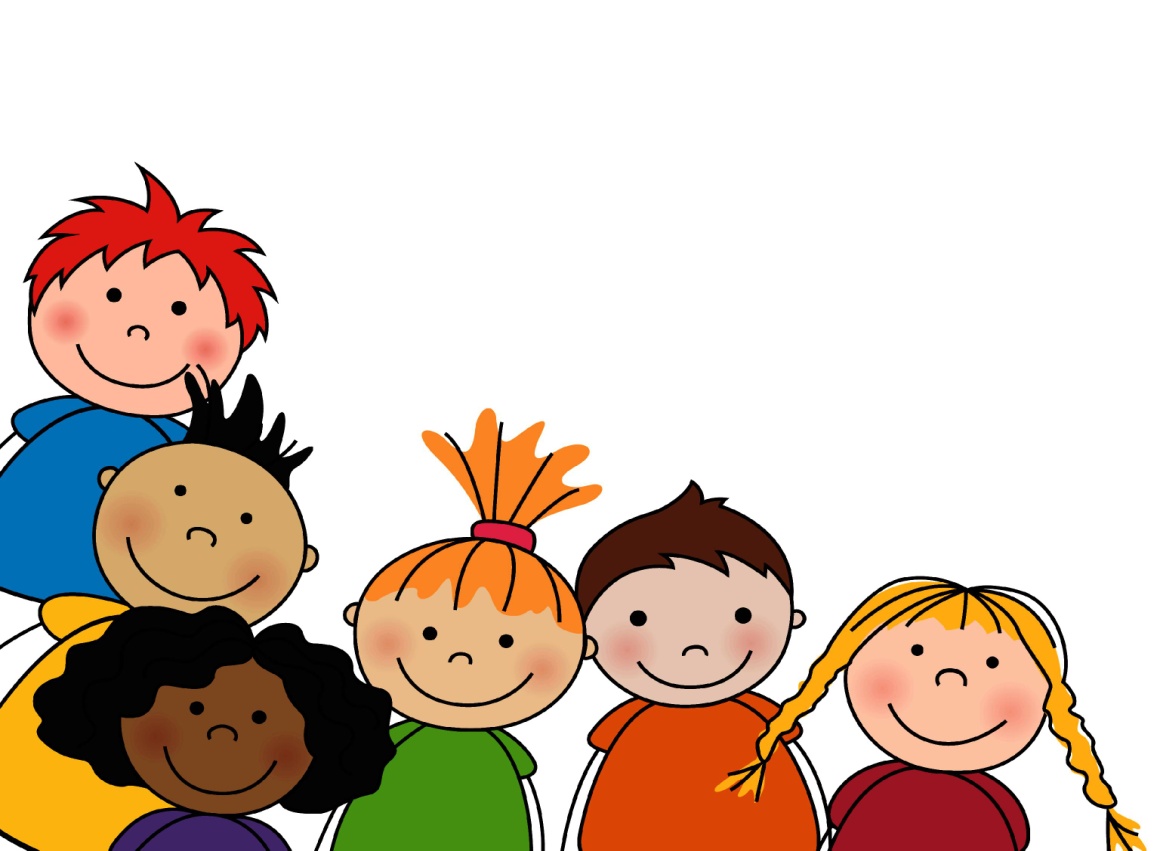 И в гудочек не гуди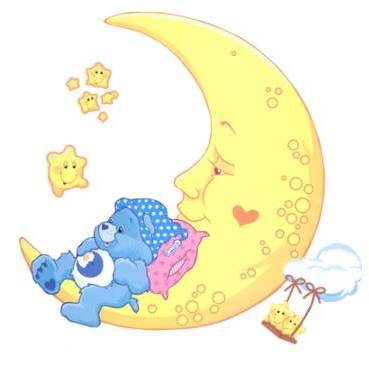 Наших деток не буди.Наши детки будут спатьДа большими вырастать.Они поспят подольше,Вырастут побольше.ПОТЕШКИ ПРИ УМЫВАНИИАй, лады-лады-лады,Не боимся мы воды,Чисто умываемся,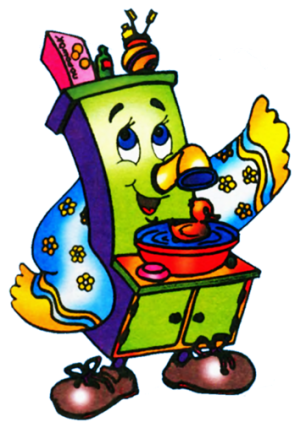 Деткам улыбаемся.Водичка серебристаяСтруится из-под крана.И мыло есть душистое,Совсем как в нашей ванной.«Водичка серебристая,Ты как сюда попала?»«Через луга росистыеЯ в детский сад бежала.»«Водичка серебристая,Зачем ты к нам бежала?»«Чтоб все вы были чистыми,Чтоб все вокруг сверкало.»Закатаем рукава,Открываем кран - вода.Моем глазки, моем щечки,Моем уши и ладошки!- Посмотрите, крошки,На свои ладошки.- Ах, какие ладошки!Чистые ладошки!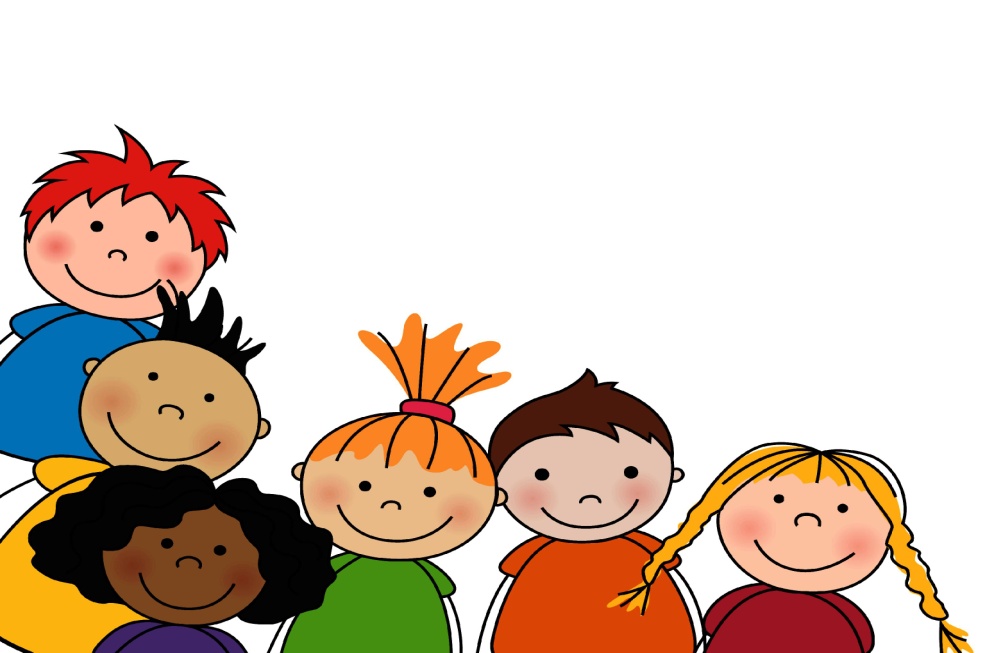 В ручейке вода струитсяВ речке плещется вода.Мы под краном будем мыться,Без воды мы никуда.Моем руки, моем лицаМылом, щеткой и водой.Если ты не любишь мыться,Эту песенку не пой.Знаем, знаем, да-да-да,Где тут плещется вода.Выходи, водица,Мы пришли умыться!Лейся на ладошки,По-нем-нож-ку,Нет, не понемножку - посмелей,Будем умываться веселей.Лейся, чистая водичка,Ты умой мне чисто личко,Шейку, ручки умывай,Ничего не забывай!Нам водичка - добрый друг,Скажут детки все вокруг.Мы на руки все польем,- А потом играть пойдем.Говорим тебе - спасибо,Ты даешь ребятам силу.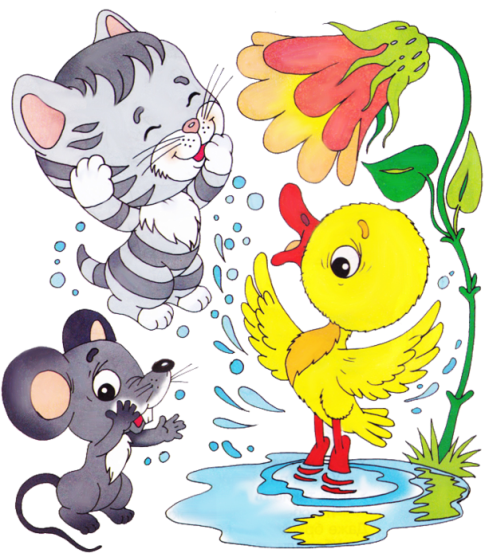 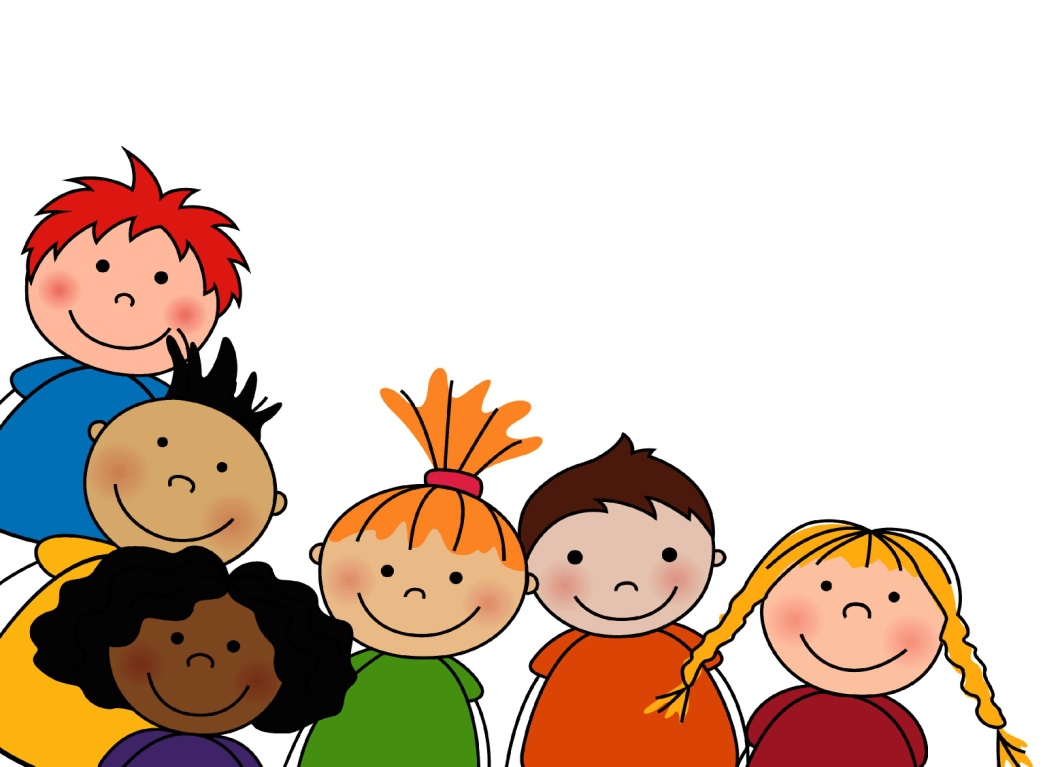 ПОТЕШКИ ПРИ КОРМЛЕНИИЖили-были сто ребят,Все ходили в детский сад.Все садились за обед,Все съедали сто котлет.Все потом ложились спать.Начинай считать опять.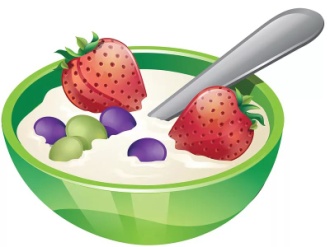 Гойда, гойда, люленьки,Прилетели гуленьки,Стали гули говорить,Чем нам деток накормить.Один скажет - кашкою,Другой - простоквашкою,Третий скажет - молочкомИ румяным пирожком.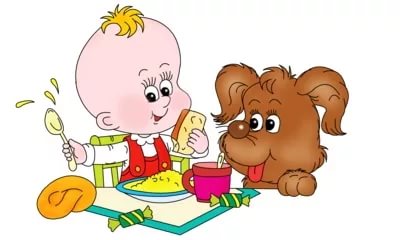 ЗайчикиВсе дети - «зайчики».     Воспитатель произносит: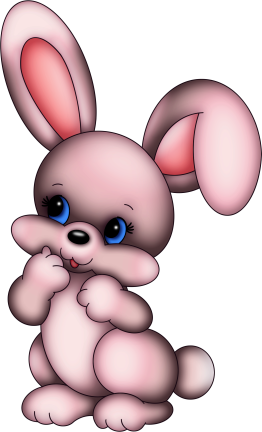 В поле на пригорке зайчики сидят,Свои лапки греют, ими шевелят.(Дети делают движения (попрыгивают, шевелят руками). Через минуту дети и воспитатель говорят)Крепче стал мороз никак,Мы замерзнем стоя так.Чтоб согреться поскорей,Будем прыгать веселей.(Дети сбегают с горки и начинают бегать, похлопывая лапкой о лапку.)ПоездВоспитатель - «паровоз». Все дети - «вагоны». «Паровоз» гудит и «поезд» трогается. Дети двигают руками и произносят: «Чу-чу-чу».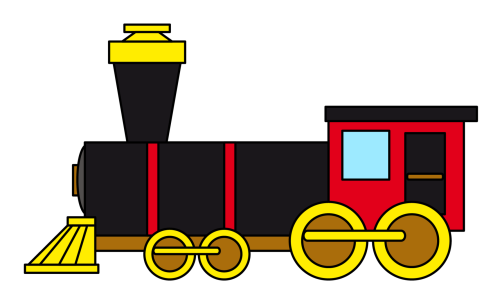 Вот поезд наш едет,колеса стучат.А в поезде нашем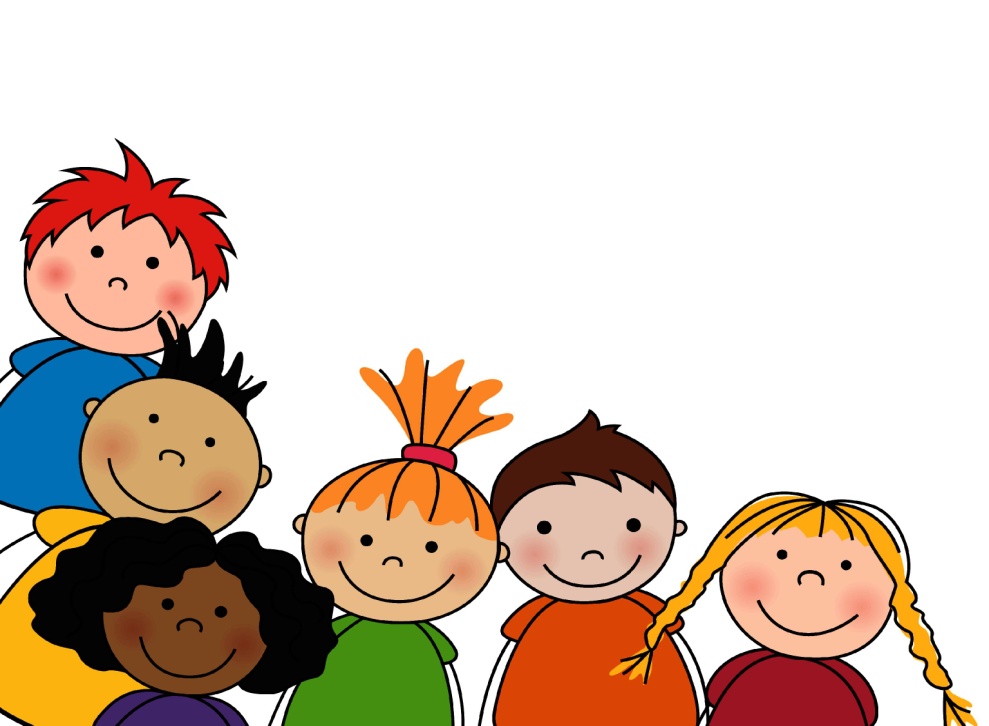 ребята сидят.Чу-чу-чу-чу-чу.Пыхтит паровоз.Далеко-далеко ребят он повез.Воспитатель говорит:«Стой. Остановка.Скорее выходите, пойдем гулять».Дети «гуляют» по комнате.Совушка-соваДетям предварительно показывают картинку, на которой изображена сова. Один из детей - «сова». Остальные - «птички». «Сова» сидит на дереве (стул).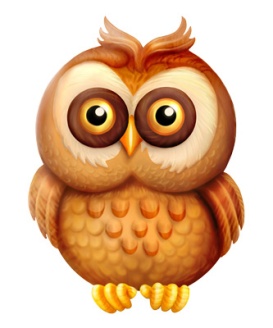 Остальные дети бегают вокруг нее, осторожно к ней приближаются.Воспитатель читает: Совушка-сова,большая голова, На дереве сидит,головой вертит,Во все стороны глядит,Да вдруг как полетит.«Сова» начинает ловить «птичек». Пойманная «птичка» становится «совой».Куры и петухУ одной из стен сидят ребята - «куры». На большом расстоянии гуляет «петух». В одном из углов комнаты «Кошкин дом», в нем сидит «кошка».Воспитатель сидит с «курами», показывая на гуляющего «петуха», поет: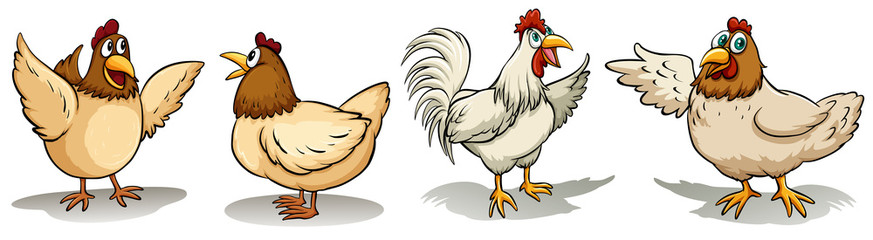 Петя в желтых сапогахХодит по песку,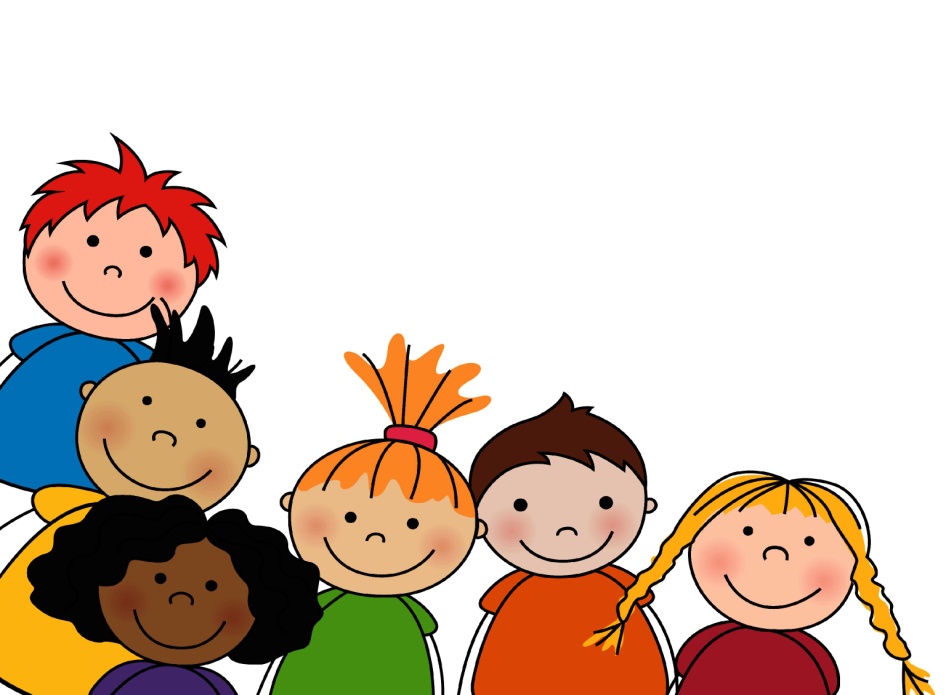 А потом как закричитКу-ка-ре-ку!Воспитательница:Выходите, курочки,Собирайте крошки.Много здесь есть мушекНа моей дорожке.Выбегает «кошка», все дети убегают в домик.ЛягушкиНа середине зала лежит тоненький шнур в форме круга. Дети стоят за кругом. Воспитатель говорит: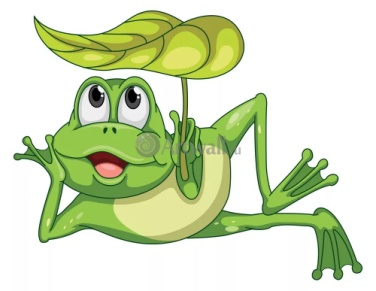 Вот лягушка по дорожкеСкачет, вытянувши ножки,Ква-ква, ква-ква-ква,Скачет, вытянувши ножки.Дети подпрыгивают на двух ногах, продвигаясь вперед по кругу. Воспитатель хлопает в ладоши - пугает «лягушек»; малыши присаживаются на корточки - «лягушки» прыгают в «болото». Повторить 2-3 раза.Мы топаем ногамиМы топаем ногами,Мы хлопаем руками,Киваем головами.Мы руки поднимаем,Мы руки опускаем,Мы руки подаем.(Дети соединяют руки, образуя круг.)И бегаем кругом,И бегаем кругом.(Все бегут, воспитатель говорит: «Стой». Малыши останавливаются.)Лохматый песДети сидят на одной стороне зала. Один ребенок на противоположной стороне изображает пса. Дети гурьбой тихонько подходят к нему, а воспитатель в это время произносит:Вот лежит лохматый пес,В лапы свой уткнувши нос,Тихо, смирно он лежит,Не то дремлет, не то спит.Подойдем к нему, разбудимИ посмотрим: что-то будет?«Пес» выскакивает и громко лает. Дети разбегаются, пес догоняет их.ПчелкиДети изображают пчелок, бегают по комнате, размахивают руками - крыльями, жужжат. Появляется «медведь». Воспитатель говорит: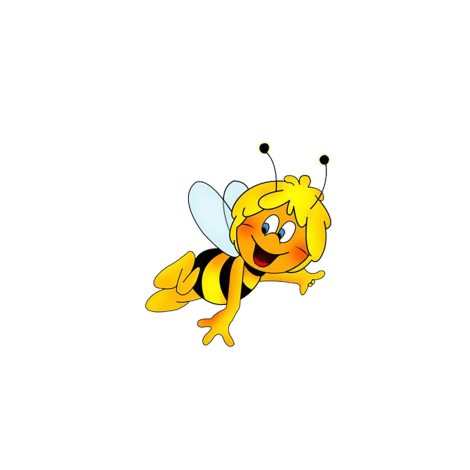 Мишка-медведь идет,Мед у пчелок унесет,Пчелки домой.«Пчелки» летят в угол - улей. «Медведь» идет туда же. «Пчелки» говорят: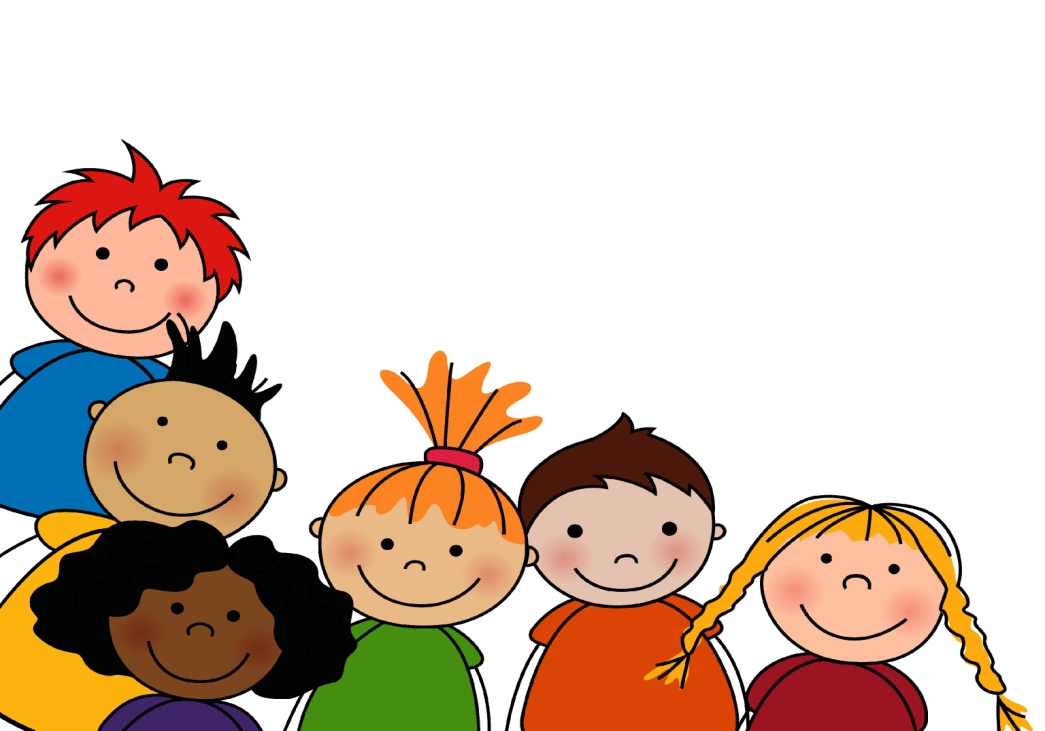 Этот улей - домик нашУходи, медведь, от нас,Ж-ж-ж-ж-ж.Машут крыльями, прогоняют медведя. Улетают от него, бегая по комнате. «Медведь» ловит их.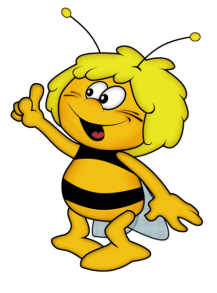 ПузырьДети держатся за руки, стоят кружком. При первых словах песни круг  растягивается и растягивается. На последнем слове «лопнул» - круг разрывается, и дети бегут к центру круга.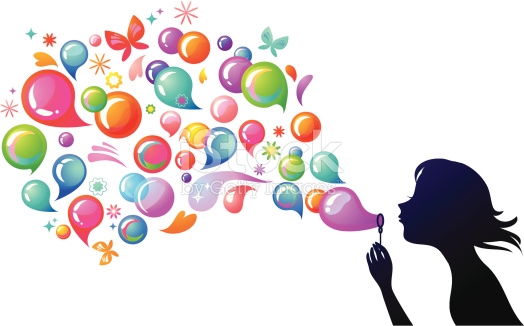 Надувался пузырь, Надувался большой,Надувался большой,Да не лопни такой.Ш-ш-ш - лопнул.Игра повторяется снова.МотылькиДети изображают мотыльков. Воспитатель поет, дети бегают, помахивая руками, как крылышками.На зеленом на лугу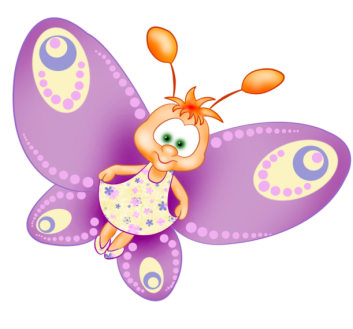 Мотыльки летают.И с цветочка на цветок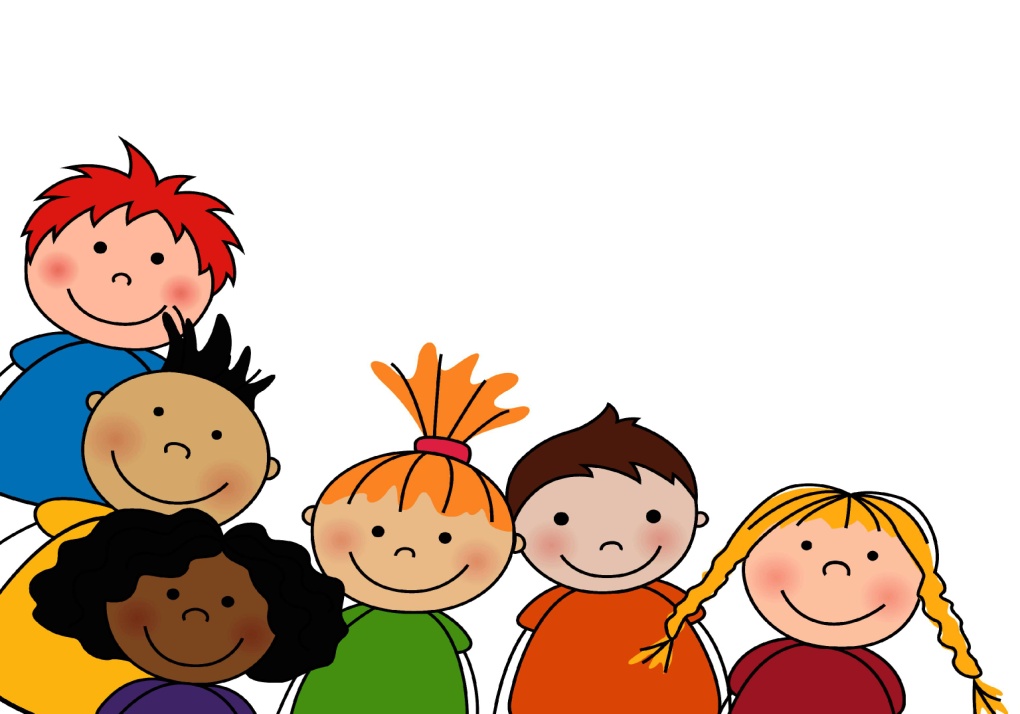 Весело порхают.Тетя вышла на лужок,А в руках у ней сачок.Берегись-ка, мотылек,Улетай скорей, дружок!Дети убегают, а воспитатель ловит их сачком.ПтицыДети - птицы. Каждая птица устраивает свое гнездо; это может быть круг, начерченный на полу мелом. Каждая птица садится в свое гнездо. Воспитательница читает:Птички в гнездышках сидятИ на улицу глядят.Полетать все захотелиИ все сразу улетели.Птички вылетают из гнезд и разлетаются по комнате. По сигналу (гудок, звонок) они возвращаются в гнезда.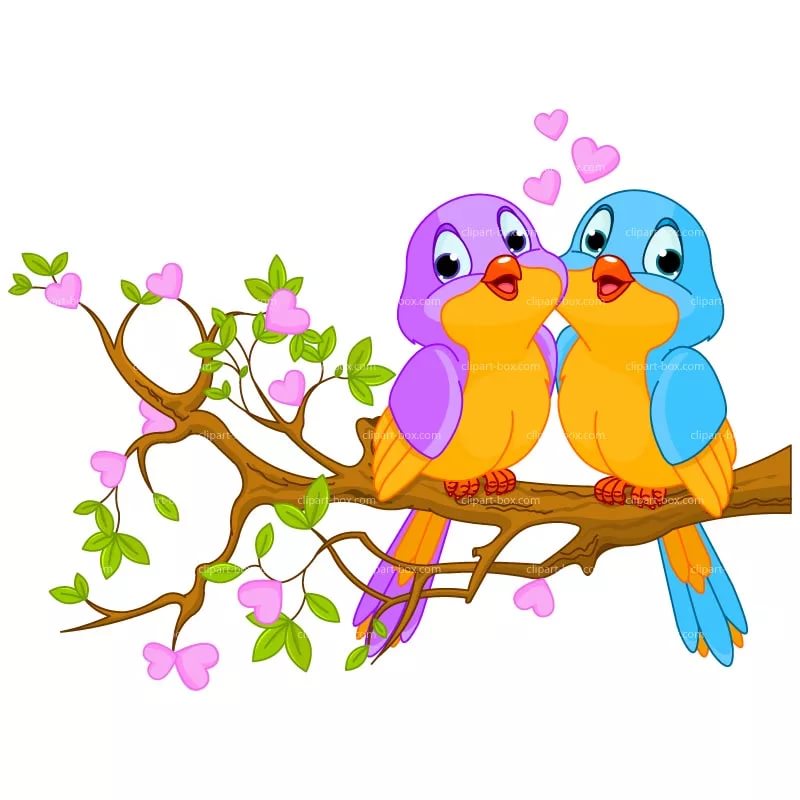 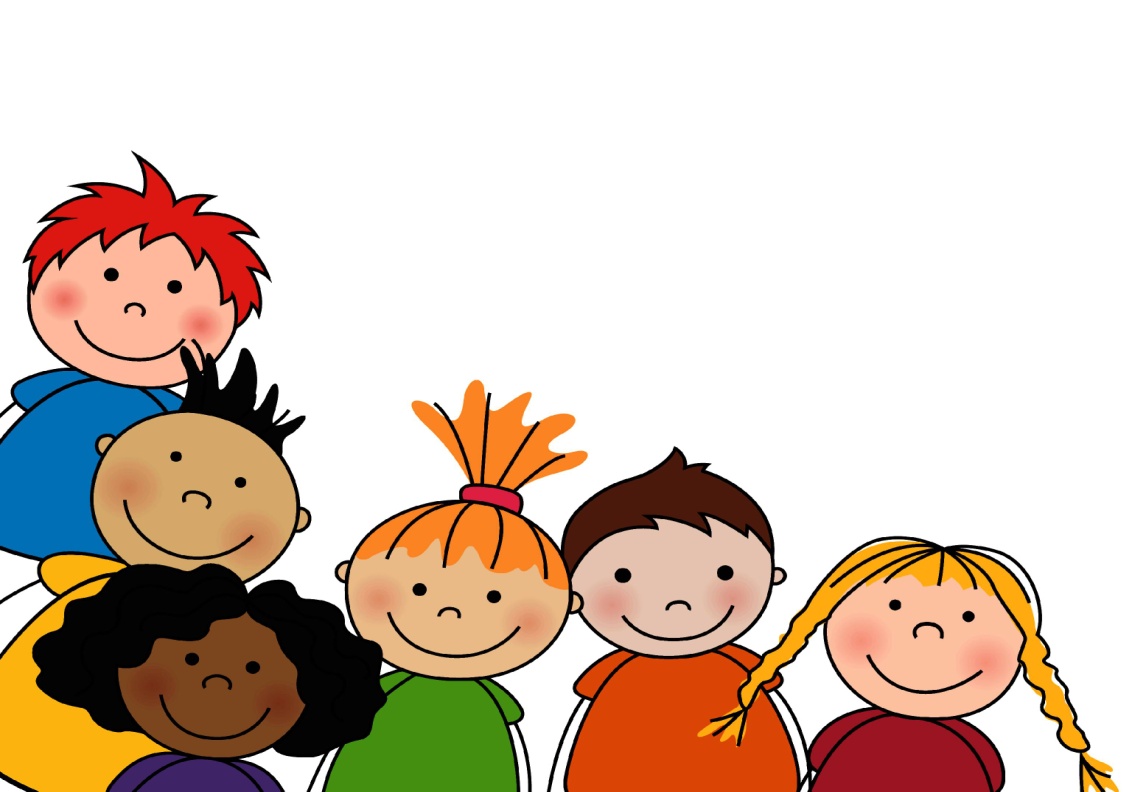 